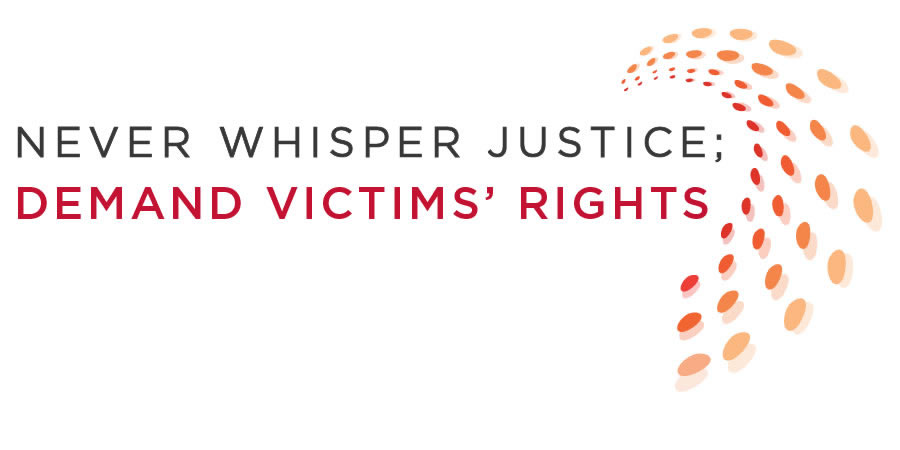 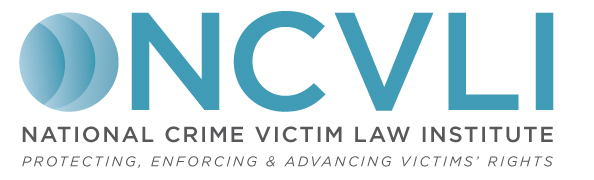 Crime Victim Law ConferenceLaw Student Scholarship Thanks to funding made available from a generous donor, NCVLI is pleased to offer a full tuition scholarship to an eligible law student to attend the 2014 Crime Victim Law Conference.  The Scholarship is designed to support the growth of victim law learning, scholarship, and advocacy by law students who attend schools other than Lewis & Clark Law School in Portland, Oregon where NCVLI is based.Eligibility:  Eligible individuals are:enrolled in an ABA accredited law school or matriculated from such school within the past seven (7) months; have a demonstrated interest in helping victims of crime; andattend or have matriculated from a law school other than Lewis & Clark Law School in Portland, Oregon.  What is Available: Funding is available to cover tuition (which includes breakfast, lunch, and light refreshments on both days; attendance at all conference sessions; and all conference materials).  Funding is not available for travel costs or hotel expenses.        Procedures and Deadline:  Please complete the following form in its entirety and submit to NCVLI no later than April 1, 2014. Send completed forms to:Mail: NCVLI, 310 SW 4th Avenue, Suite 540, Portland, OR 97204Email: ncvliconference@lclark.edu Additional Information about the Conference:  The National Crime Victim Law Institute’s annual Crime Victim Law Conference is the only national conference focusing on victims’ rights enforcement, a critical but often overlooked component of holistic services for victims.  The audience of the Conference is a growing community of attorneys, advocates, allied professionals, law students, professors, and victims/survivors.  Attendees will learn the practical skills necessary to serve victims and participate in key conversations that will shape the future of victims’ rights. The Conference will feature plenary sessions and breakout sessions addressing topics of critical importance to the victims’ rights community, taught by leading experts from across the country.Law Student Scholarship Application Form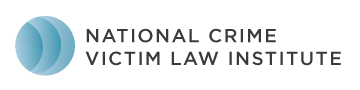 Name:  Law School: Year of Graduation : Mailing Address: City:State:  Zip Code: Telephone Number:Fax Number:Fax Number:Email: Do you have at least one (1) year of volunteer/advocacy service to victims? (you must have at least one (1) year of volunteer/advocacy service to victims to be eligible) Yes      NoPlease limit your responses to the following questions to no more than 100 words per question. Describe your interest in victim law.  : Describe how attending NCVLI’s would conference benefit you and your professional development: Briefly tell us why a scholarship is necessary for you to attend the conference: Have you attended NCVLI’s Crime Victim Law Conference previously? If so, what years?  Is there anything else we should know when considering your application?Do you have at least one (1) year of volunteer/advocacy service to victims? (you must have at least one (1) year of volunteer/advocacy service to victims to be eligible) Yes      NoPlease limit your responses to the following questions to no more than 100 words per question. Describe your interest in victim law.  : Describe how attending NCVLI’s would conference benefit you and your professional development: Briefly tell us why a scholarship is necessary for you to attend the conference: Have you attended NCVLI’s Crime Victim Law Conference previously? If so, what years?  Is there anything else we should know when considering your application?Do you have at least one (1) year of volunteer/advocacy service to victims? (you must have at least one (1) year of volunteer/advocacy service to victims to be eligible) Yes      NoPlease limit your responses to the following questions to no more than 100 words per question. Describe your interest in victim law.  : Describe how attending NCVLI’s would conference benefit you and your professional development: Briefly tell us why a scholarship is necessary for you to attend the conference: Have you attended NCVLI’s Crime Victim Law Conference previously? If so, what years?  Is there anything else we should know when considering your application?Do you have at least one (1) year of volunteer/advocacy service to victims? (you must have at least one (1) year of volunteer/advocacy service to victims to be eligible) Yes      NoPlease limit your responses to the following questions to no more than 100 words per question. Describe your interest in victim law.  : Describe how attending NCVLI’s would conference benefit you and your professional development: Briefly tell us why a scholarship is necessary for you to attend the conference: Have you attended NCVLI’s Crime Victim Law Conference previously? If so, what years?  Is there anything else we should know when considering your application?Do you have at least one (1) year of volunteer/advocacy service to victims? (you must have at least one (1) year of volunteer/advocacy service to victims to be eligible) Yes      NoPlease limit your responses to the following questions to no more than 100 words per question. Describe your interest in victim law.  : Describe how attending NCVLI’s would conference benefit you and your professional development: Briefly tell us why a scholarship is necessary for you to attend the conference: Have you attended NCVLI’s Crime Victim Law Conference previously? If so, what years?  Is there anything else we should know when considering your application?Do you have at least one (1) year of volunteer/advocacy service to victims? (you must have at least one (1) year of volunteer/advocacy service to victims to be eligible) Yes      NoPlease limit your responses to the following questions to no more than 100 words per question. Describe your interest in victim law.  : Describe how attending NCVLI’s would conference benefit you and your professional development: Briefly tell us why a scholarship is necessary for you to attend the conference: Have you attended NCVLI’s Crime Victim Law Conference previously? If so, what years?  Is there anything else we should know when considering your application?Do you have at least one (1) year of volunteer/advocacy service to victims? (you must have at least one (1) year of volunteer/advocacy service to victims to be eligible) Yes      NoPlease limit your responses to the following questions to no more than 100 words per question. Describe your interest in victim law.  : Describe how attending NCVLI’s would conference benefit you and your professional development: Briefly tell us why a scholarship is necessary for you to attend the conference: Have you attended NCVLI’s Crime Victim Law Conference previously? If so, what years?  Is there anything else we should know when considering your application?